113 Harding Way EastGalion, Ohio 44833Phone    419.468.1075Fax	419.468.8618 www.galionhealth.org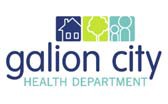 RESOLUTION #2015-139A RESOLUTION TO ESTABLISH VACCINE FEE SCHEDULES FOR THE IMMUNIZATION PROGRAM WHEREAS, the Board of Health has authority to take measures, supply agents, and afford inducements and facilities for gratuitous vaccination, or may make reasonable charges for such vaccination as a provision of section 3707.27 of the Ohio Revised Code; andWHEREAS, the cost of vaccine and vaccine administration fluctuates; andWHEREAS, cost analysis, based on the Fee Schedule for Vaccine Policy, will be performed annually; andWHEREAS, notification of fee changes will be publicly distributed; andWHEREAS, the Board of Health has determined that the Fee Schedule for Vaccine Policy and all incorporated appendices are appropriate.NOW, THEREFORE, BE IT RESOLVED that the Galion City Board of Health authorizes the Health Commissioner and/or his/her designees to annually establish a fee schedule for vaccines utilized within the immunization program; to be based on the Fee Schedule for Vaccine Policy and all incorporated appendices therein.  Be it further resolved that the vaccine fee schedules will be for a period encompassing July 1 through June 30.Be it further resolved that necessary changes to an established vaccine fee schedule would be determined by the Health Commissioner and/or his/her designee, based on the Fee Schedule for Vaccine Policy and all incorporated appendices therein.Adopted by the Galion City Board of Health this         day of                            , 20       .Thomas O’Leary	Trish FactorMayor/Board of Health President	Health Commissioner